◆新温泉町認知症高齢者等見守り・SOSネットワークとは？新温泉町では、認知症等の病気により道に迷ってしまうなど、行方不明になる可能性のある方などを、関係機関や地域ネットワーク協力機関、そして住民の皆様と連携し、日頃から地域で見守り（安心して暮らせ、行方不明の未然防止につながる）を行い、行方不明になった場合に、速やかに発見活動を開始する支援のネットワークを展開しています。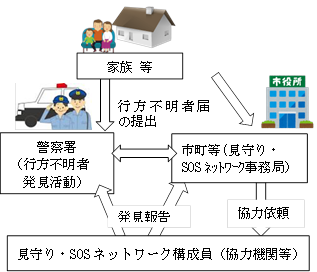 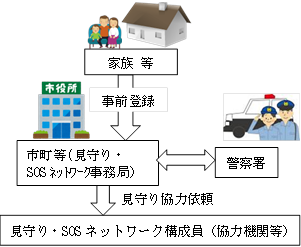 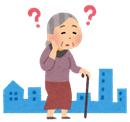 「事前の登録による日頃の見守りネットワーク」 と「緊急時早期発見に取組むSOSネットワーク」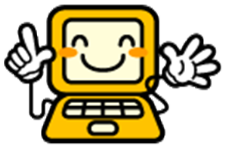 ＜日頃からのそなえ＞　　～認知症という病気を抱えたら～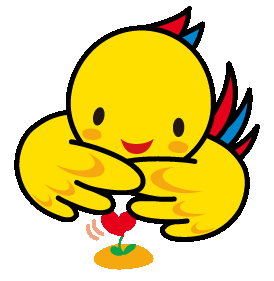 １．日頃から、近所の人やよく行くお店の人などに、①いつもと違うと感じたときは、連絡が欲しいこと、②「これからどこに行くの？」など声をかけてもらえるように、ちょっとした手助けをお願いしておきましょう。２．年1回以上は写真を取るようにしましょう。（顔写真と全身が写っている写真）　　※　行方不明時の捜索には、直近の写真が必要ですので準備をしておきましょう。３．名前、住所、連絡先などを本人が常に携帯するよう工夫しましょう。４．日々の金銭管理、財産管理に不安を感じたら、「福祉サービス利用援助事業」、「成年後見制度」を利用する方法もあります。（地域包括支援センター ☎0796-82-5623）＜いざという時は＞　　　～行方がわからなくなったら～ためらわずに、早めに警察署に相談しましょう！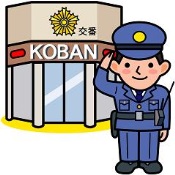 着衣への名前の記載・普段、よく着る服の襟の裏などに、さりげなく名前、住所等を書いたり、アイロンプリントを活用して貼っておく靴用ネームシール・名前を書いたシールを靴のかかとや側面(内側)に貼っておく反射テープ車のライトが当たると光る特殊なテープ・反射テープに名前を書き靴のかかとに貼っておく。※ 夕暮れや夜間の交通事故防止にも役立ちます